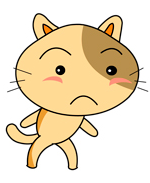 しなもの
Item よそうのねだん 
Estimated price ねだん 
Actual priceごうけい
Total